	The Classical Road Show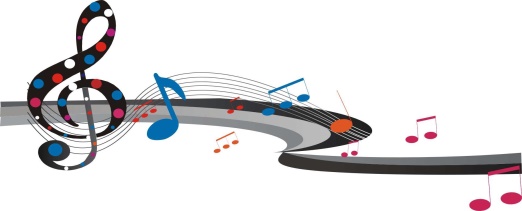 founded 1988President: Dame Cleo LaineVice Presidents: Lady Brewer, Sir Roger Gifford, Katie Derham, Ian Maclay, Professor Michael MainelliChairman: Adrian WatneyMusical Director: Hilary Davan Wetton Registered Charity No. 1017635   www.classicalroadshow.org Personal Donation Form (for annual or one-off donations)I would like to make an annual donation as a Patron (£500 - £2,000pa) or as a Friend (£50 - £100) of The Classical Road Show please delete as appropriateName______________________________________________Email _______________________________Address_______________________________________________________________________________________________________________________________________________________________________To make an annual donation please complete the standing order form below:Standing order mandate to: (please insert details of your bank) Bank name ________________________________________Bank branch ___________________________________ Bank address____________________________________________________________________________________ ACCOUNT TO BE DEBITED Sort code ___________________Account number ________________________Account name ________________________________________________________________ The Classical Road Show – the beneficiary The Royal Bank of Scotland, Guildford, Surrey GU1 4AQ    Sortcode 16 20 30     Account number 10193905 Amount of first payment (in figures) £_________Amount of first payment (in words) _______________________________________________Date of first payment 		___________________ To be paid:   Monthly   Quarterly  Annually  (delete as appropriate)       Date of usual payment to be Signed:   ____________________________________________ORI would like to make a one-off donation of £____________ by cheque payable to The Classical Road ShowOr by bank transfer to RBS, sort code 16 20 30 account no 10193905 ref my surname.Optional Gift Aid Declaration for one-off or annual donations (this adds 25% to your gift, from reclaimed tax, at no cost to you) I would like The Classical Road Show to treat all donations I make from the date of this declaration as being made under Gift Aid arrangements. I am a UK tax payer and I pay an amount of income tax or capital gains tax at least equivalent to the tax that The Classical Road Show will reclaim on my donations in the tax years. (I note that I may cancel this declaration at any time, should my circumstances change)  Signed ________________________________________________________ Date ____________________________________________ 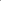 ALL: Please either post this form with your cheque to Meddie Wang, Hon Treasurer, The Classical Road Show, Flat 26, Evelyn Mansions, Carlisle Place, London SW1P 1NYOr if you have paid by bank transfer or standing order, please post a copy of this form for information to Meddie as above or email it to her at treasurer@classicalroadshow.org Thank you !